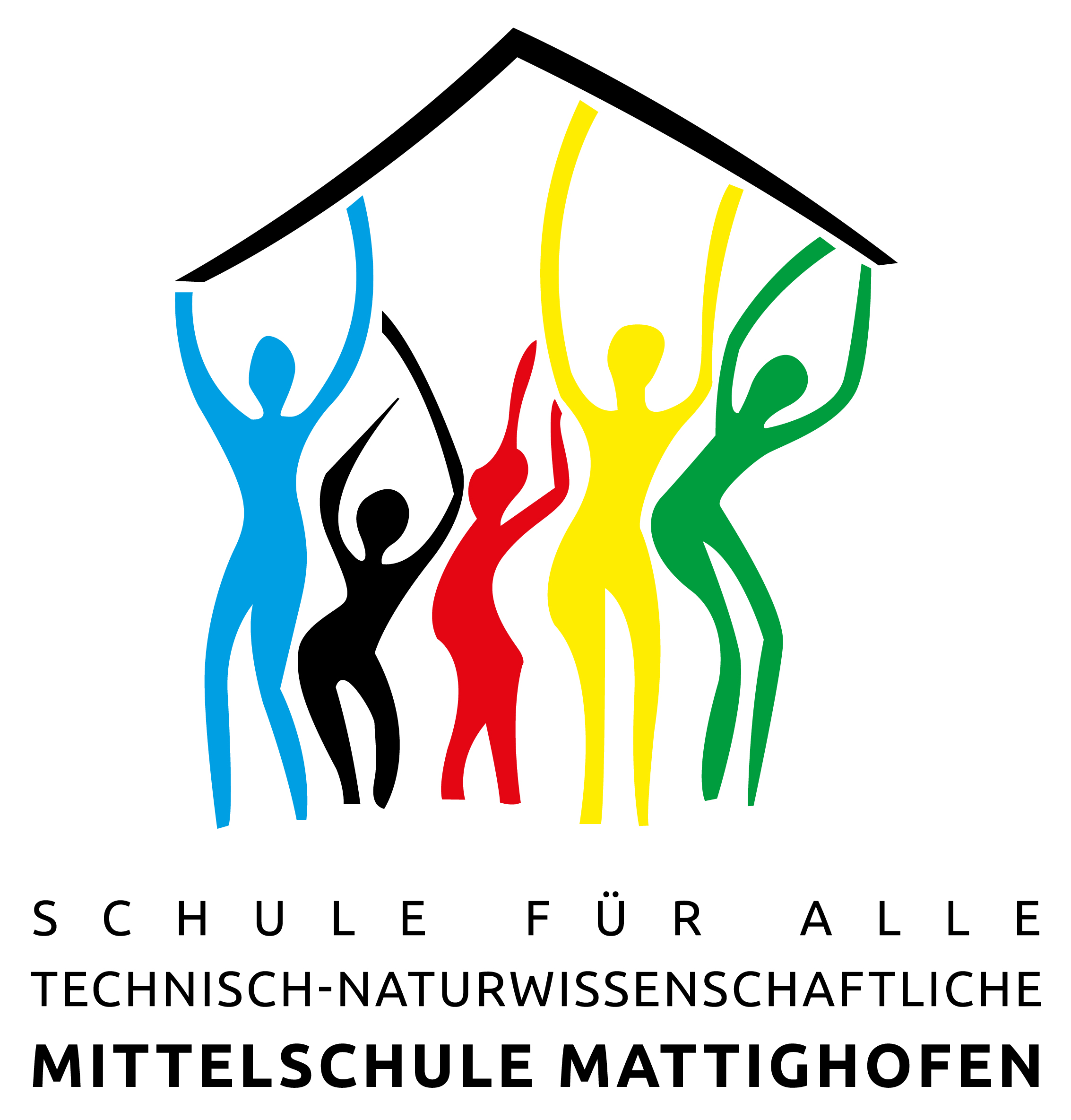 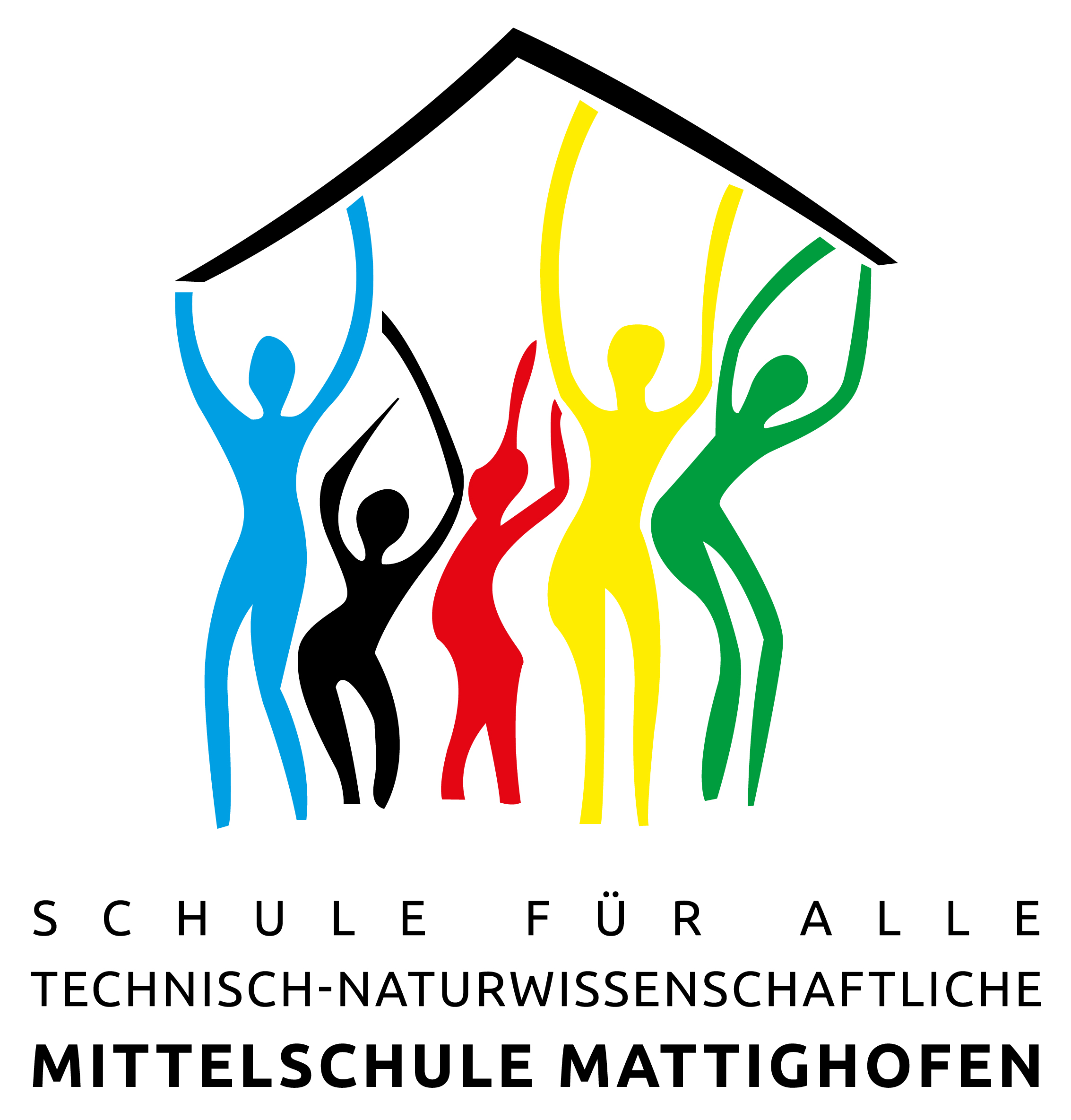 
Verbindliche AnmeldungGANZTÄGIGE SCHULFORM (Nachmittagsbetreuung)2022/23Ich möchte mein Kind für das Schuljahr 2022/23        
zur SCHULISCHEN TAGESBETREUUNG anmelden.Die Kosten betragen für jeden angemeldeten Wochentag € 25.- im Monat(lt. derzeitiger Tarifordnung)Die Betreuung dauert von 12:20 Uhr bis 16:00 Uhr und wird nur an Schultagen angeboten. Diese umfasst: Mittagessen (€ 3.- extra), betreute Lernzeit 
(1 Einheit), betreute Freizeit Die Anmeldung ist für das gesamte Schuljahr 2022/23 verbindlich! ................................................, am ............................	.......................................................
	(Ort)	(Datum)	(Unterschrift)Name des Kindes:Schule im Schuljahr 2021/2022:Klasse:Name/n des/r
Erziehungsberechtigten:Vater:Mutter:Mutter:Anschrift:
PLZ:	Ort:	Straße:PLZ:	Ort:	Straße:PLZ:	Ort:	Straße:Telefon:e-mail: